Gas Mixer: iMixoneCompact gas mixer with integrated high-pressure regulators and diffusion mixing system. Gas mixer iMixone for the production of mixtures of two gases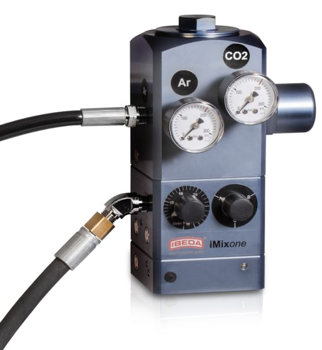 Highlights•	Straightforward use due to two integrated high-pressure regulators and high-pressure hose •	Optimal factory calibration according to customer‘s requirement 
(within the permissible range)•	Infinitely variable up to 30 l/min (related to Nitrogen) •	High accuracy, according to ISO 14175•	No accidental mixture changes•	Protection against overpressure due to two relief valves•	Mixture production stops automatically when gas supply is interrupted •	Does not depend on gas withdrawal variations•	Does not depend on input pressure differences due to integrated constant pressure regulation •	Selector switch for selecting up to 3 pre-set mixing ratios•	Gas inlet filters protect the device against contamination •	Sturdy and compact design, low maintenance•	No power supply required•	Optimised for one welding machine Further gas mixer versions for the production of gas mixtures of two gases are available on requestType: iMixoneMaintenance:Gas mixers are to be tested for leaks at least once a month. Gas mixers are only to be opened and repaired by the manufacturer.The flow values set at the flow-scale of the iMixone relate to the flow rates of Nitrogen.The correct values of the selected gas mixtures are to be calculated by a correction 
factor.The following table shows the correction factors as an example for 3 different gas mixtures. Certification/ Technical Standards/ RulesTRBS German Technical rules for operation safety, DVS German Association for Welding, Cutting and Allied Processes, 
DGUV German Employer´s liability insurance association rules and regulations. Standards/ ApprovalsCompany certified according to 
ISO 9001:2015 and ISO 14001:2015, 
CE-marking according to: Pressure Equipment Directive 2014/68/EU(Subject to change without notice)Technical Data:Technical Data:Technical Data:Technical Data:Technical Data:Technical Data:Carrier Gas:Argon (Ar)Argon (Ar)Nitrogen(N2)Nitrogen(N2)Additive Gas:Carbon dioxide (CO2)Helium (He)Nitrogen (N2)Carbon dioxide (CO2)Helium (He)Nitrogen (N2)Carbon Dioxide (CO2)Helium (He)Carbon Dioxide (CO2)Helium (He)Mixing Range:One to three pre-set gas mixtures:Example 2/8 18 Vol % Carbon Dioxide (CO2) in Argon (Ar)One to three pre-set gas mixtures:Example 2/8 18 Vol % Carbon Dioxide (CO2) in Argon (Ar)One to three pre-set gas mixtures:Example 2/8 18 Vol % Carbon Dioxide (CO2) in Argon (Ar)One to three pre-set gas mixtures:Example 2/8 18 Vol % Carbon Dioxide (CO2) in Argon (Ar)Inlet Pressure:Min 0.5 MPa (5bar)Max 20 /30 MPa (200/300 bar)Min 0.5 MPa (5bar)Max 20 /30 MPa (200/300 bar)Min 0.5 MPa (5bar)Max 20 /30 MPa (200/300 bar)Min 0.5 MPa (5bar)Max 20 /30 MPa (200/300 bar)Outlet Pressure:Max 0.45 MPa (4.5 bar)Max 0.45 MPa (4.5 bar)Max 0.45 MPa (4.5 bar)Max 0.45 MPa (4.5 bar)Mixed Gas Capacity:1.0 MPa (10 Bar)1.0 MPa (10 Bar)1.0 MPa (10 Bar)1.0 MPa (10 Bar)Mixing Precision:± 0,5 % abs: 1-5 Vol. % additive gas
± 10 % of nominal value: >5-20 Vol. % additive gas
± 2 % abs: > 20 Vol. % additive gas± 0,5 % abs: 1-5 Vol. % additive gas
± 10 % of nominal value: >5-20 Vol. % additive gas
± 2 % abs: > 20 Vol. % additive gas± 0,5 % abs: 1-5 Vol. % additive gas
± 10 % of nominal value: >5-20 Vol. % additive gas
± 2 % abs: > 20 Vol. % additive gas± 0,5 % abs: 1-5 Vol. % additive gas
± 10 % of nominal value: >5-20 Vol. % additive gas
± 2 % abs: > 20 Vol. % additive gasTemperature:-10 to + 50°C-10 to + 50°C-10 to + 50°C-10 to + 50°CConnectionInletOutletCarrier gas: Flange connection DIN 477-1 / -5 with hose 1000 mm
Additive gas: Flange connection DIN 477-1 / -5G 1/4 M, EN560 
variable area flowmeter (optional)Carrier gas: Flange connection DIN 477-1 / -5 with hose 1000 mm
Additive gas: Flange connection DIN 477-1 / -5G 1/4 M, EN560 
variable area flowmeter (optional)Carrier gas: Flange connection DIN 477-1 / -5 with hose 1000 mm
Additive gas: Flange connection DIN 477-1 / -5G 1/4 M, EN560 
variable area flowmeter (optional)Carrier gas: Flange connection DIN 477-1 / -5 with hose 1000 mm
Additive gas: Flange connection DIN 477-1 / -5G 1/4 M, EN560 
variable area flowmeter (optional)Material:Housing: aluminium, anodisd: in built parts: Brass , stainless steel, elastomerHousing: aluminium, anodisd: in built parts: Brass , stainless steel, elastomerHousing: aluminium, anodisd: in built parts: Brass , stainless steel, elastomerHousing: aluminium, anodisd: in built parts: Brass , stainless steel, elastomerMeasure & WeightWithout connection:Height215mmWidth150mmDepth125mmWeightApprox. 5kgApplication tableApplication tableApplication tableApplication exampleApplication exampleGas mixture CO2/ArGas mixture CO2/ArGas mixture CO2/ArGas mixture setting:Gas mixture setting:Vol.% CO2Vol.%    ArConversion factorGas mixture:18 % CO2 in Ar18820,8812Conversion factor:  0,88128920,8472Consumption:18 Nl/min2980,8268Flow regulator: 18 x 0,8812 = 15,9 Nl/min